类别号标记：A慈溪市交通运输局文件慈交建〔2020〕44号                签发人：徐德忠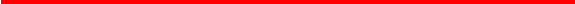 对市十七届人大四次会议250号建议的答复潘长苗代表：您与陈江平等代表提出的“关于调整新浦西工业区公交线路的建议”收悉，我局及时召开建议提案交办会议专题研究，商议相关措施，现答复如下：建议中提到调整新浦西工业区公交线路，我局会同新浦镇城建办已对新浦西工业区现场进行实地调研，初步设想在公交线路年度优化调整时对266路（附海-商贸城站）进行优化调整，覆盖新浦西工业区。感谢您对我市交通运输工作的关心和支持。2020年8月31日抄 送：市人大代表工委，市政府办公室，新浦镇人民政府，新浦镇人大主席团，陈江平代表。联系人：许哲铭联系电话：63012965